   Рассмотрена и одобрена на			         Утвержденазаседании методического объединения	         директором МБОУ  КСОШ № 3учителей художественно-                                  Чамзинского муниципальногоэстетического  цикла		                              района Республики МордовияПротокол №1от  31августа 2021 г.		     ___________ /А.Ю.Ерошкин/Руководитель МО:                                                   31 августа 2021 г_______________/Е.Н.Пиксайкина/РАБОЧАЯ ПРОГРАММАучебного курса «Технология»в 6 А, Б  классах (ФГОС)(с разделом для «Точки роста»  )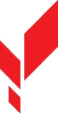 на 2021-2022 учебный годсрок реализации: 1 год                                                                                                               Составитель:                                                                                учитель технологии                                                                 высшей категории                                                              Пиксайкина Е.Н.2021Пояснительная записка         Данная рабочая программа по учебному предмету «Технология» соответствует: Федеральному государственному образовательному стандарту и Примерной основной образовательной программе основного общего образования.  Программа реализована в предметной линии учебников «Технология» для 5—9 классов, которые подготовлены авторским коллективом (Е. С. Глозман, О. А. Кожина, Ю. Л. Хотунцев, Е. Н. Кудакова и др.).Дрофа.                Изучение курса ориентировано на использования  учащимися учебника Технология. Обслуживающий труд. Учебник для учащихся . «ТЕХНОЛОГИЯ». 6 КЛАСС Авторы: Глозман Е.С., Кожина О.А., Хотунцев Ю.Л. Кудакова Е.Н. и др.  Курс рассчитан на изучение в 6 «а» и 6 «б» классах технологии в течение 34 учебных недель  в году, общим объемом 68 ученых часов (из расчета 2 часа в неделю)       Образовательной программой МБОУ «Комсомольская СОШ №3» ;       Учебный план МБОУ «Комсомольская СОШ №3» на 2021-2022 учебный год       Письмо Минобрнауки России№ 08-1786от 28.10.2015 г. «О рабочих программах учебных предметов»;       Саакян, С.Г. Авторская общеобразовательная общеразвивающей программы технической направленности «Промышленный дизайн. Проектирование материальной среды»/ С.Г. Саакян, М.В. Рыжов. —М.: Издательство: ФНФРО, 2019.ОБЩАЯ ХАРАКТЕРИСТИКА УЧЕБНОГО ПРЕДМЕТАПредметная область «Технология» является необходимым компонентом общего образования обучающихся, предоставляя им возможность применять на практике знания основ различных наук. Это школьный учебный курс, в содержании которого отражаются общие принципы преобразующей деятельности человека и все аспекты материальной культуры. Он направлен на овладение учащимися навыками конкретной предметно-преобразующей (а не виртуальной) деятельности, создание новых ценностей, что, несомненно, соответствует потребностям развития общества. В рамках технологии происходит знакомство с миром профессий и ориентация школьников на работу в различных сферах общественного производства. Тем самым обеспечивается преемственность перехода учащихся от общего к профессиональному образованию и трудовой деятельности.Цели изученияучебного предмета «Технология»Изучение учебного предмета «Технология» способствует достижению следующих целей основного общего образования:обеспечение всем учащимся оптимального, с учётом их возможностей, интеллектуального развития;становление и развитие личности обучающегося в её самобытности, уникальности, неповторимости;социально-нравственное и эстетическое воспитание;знакомство обучающихся с основами систематизированных знаний о природе, обществе, технике и культуре;развитие способностей и познавательных интересов учащихся (критического мышления, внимания, воображения, памяти и разнообразных практических умений);выработку у обучающихся навыков самостоятельно выявлять, формулировать и разрешать определённые теоретическиепрактические проблемы, связанные с природой, обществен-ной жизнью, техникой и культурой;формирование у обучающихся научно обоснованной сист-мы взглядов и убеждений, определяющих их отношение к миру;формирование у учащихся потребности в самостоятельном пополнении имеющихся знаний и умений как в ходе учёбы, так и за пределами школы;ознакомление учащихся с научными основами производства и организации труда в таких важнейших отраслях, как машиностроение, электротехническая и химическая промышленность, сельское хозяйство и т. д., и формирование у них умений пользоваться простейшими техническими приспособлениямиустройствами;понимание важнейших закономерностей технических, технологических и организационных процессов, общих для многих областей промышленного и сельскохозяйственного производства и сферы услуг;обеспечение подготовки учащихся к какой-либо профессии.Общая характеристика учебного предмета «Технология»Обучение школьников технологии строится на основе освоения конкретных процессов получения, преобразования и ис-пользования материалов, энергии, информации, объектов при-родной и социальной среды.процессе обучения технологии должно обеспечиваться формирование у школьников технологического мышления. Схема технологического мышления (потребность — цель — способ — результат) позволяет наиболее органично решать задачи установления связей между образовательным и жизненным пространством, образовательными результатами, полученными при изучении различных предметных областей, а также собственными образовательными результатами (знаниями, умениями, универсальными учебными действиями и т. д.) и жизненными задачами. Кроме того, схема технологического мышления позволяет вводить в образовательный процесс ситуации, дающие опыт принятия прагматичных решений на основе собственных образовательных результатов, начиная от решения бытовых вопросов и заканчивая решением о направлениях продолжения образования, построением карьерных и жизненных планов. Таким образом, предметная область «Технология» позволяет формировать обучающихся ресурс практических умений и опыта, необходимых для разумной организации собственной жизни, создаёт условия для развития инициативности, изобретательности, гибкости мышления.Основные виды учебной деятельностипри изучении предмета «Технология»   УУД являются обязательным компонентом содержания любого учебного предмета (см. раздел Основной образовательной программы ) В соответствии с ФГОС в программе представлено 4 вида УУД: личностные, регулятивные, познавательные, коммуникативные.       Личностные УУД:  - действие смыслообразования (интерес, мотивация);   - действие нравственно-этического оценивания («что такое хорошо, что такое плохо»);- формирование личного, эмоционального отношения к себе и окружающему миру;- формирование интереса к себе и окружающему миру (когда ребёнок задаёт вопросы);- эмоциональное осознание себя и окружающего мира;- формирование позитивного отношения к себе и окружающему миру;- формирования желания выполнять учебные действия;- использование фантазии, воображения при выполнении учебных действий.В сфере личностных УУД будут сформированы:- внутренняя позиция школьника;- личностная мотивация учебной деятельности;- ориентация на моральные нормы и их выполнение.             Познавательные УУД:Общеучебные универсальные действия:- самостоятельное выделение и формулирование познавательной цели;- поиск и выделение необходимой информации; применение методов информационного поиска, в том числе с помощью компьютерных средств;- структурирование знаний;- выбор наиболее эффективных способов решения задач в зависимости от конкретных условий.Универсальные логические действия:- имеют наиболее общий (всеобщий) характер и направлены на установление связей и отношений в любой области знания;- способность и умение учащихся производить простые логические действия (анализ, синтез, сравнение, обобщение и др.);- составные логические операции (построение отрицания, утверждение и опровержение как построение рассуждения с использованием различных логических схем).В сфере развития познавательных УУД ученики научатся:- использовать знако-символические средства, в том числе овладеют действием моделирования;- овладеют широким спектром логических действий и операций, включая общий прием решения задач.        Коммуникативные УУД:- планирование учебного сотрудничества с учителем и сверстниками – определение цели, функций участников, способов взаимодействия;- постановка вопросов – инициативное сотрудничество в поиске и сборе информации;- разрешение конфликтов – выявление, идентификация проблемы, поиск и оценка альтернативных способов разрешения конфликта, принятие решения и его реализация;- умения с достаточной полнотой и точностью выражать свои мысли в соответствии с задачами и условиями коммуникации; владение монологической и диалогической формами речи в соответствии с грамматическими и синтаксическими нормами родного языка;- формирование умения объяснять свой выбор, строить фразы, отвечать на поставленный вопрос, аргументировать;- формирование вербальных способов коммуникации (вижу, слышу, слушаю, отвечаю, спрашиваю);- формирование невербальных способов коммуникации – посредством контакта глаз, мимики, жестов, позы, интонации и т.п.);- формирование умения работать в парах и малых группах;- формирование опосредованной коммуникации (использование знаков и символов).В сфере коммуникативных УУД ученики смогут:- учитывать позицию собеседника (партнера);- организовать и осуществить сотрудничество и кооперацию с учителем и сверстниками;- адекватно передавать информацию;- отображать предметное содержание и условия деятельности в речи.Регулятивные УУД:- целеполагание;- планирование;- прогнозирование;- контроль в форме сличения способа действия и его результата с заданным эталоном;- коррекция;- оценка;- волевая саморегуляция как способность к мобилизации сил и энергии; способность к волевому усилию – к выбору в ситуации мотивационного конфликта и преодолению препятствий.В сфере регулятивных УУД ученики смогут овладеть всеми типами учебных действий, включая способность принимать и сохранять учебную цель и задачу, планировать её реализацию, в том числе во внутреннем плане, контролировать и оценивать свои действия, вносить соответствующие коррективы в их выполнение.С 1.09.2020 года в школе открывается Центр образования цифрового и гуманитарного профилей «Точка Роста». Учащиеся смогут реализовать свои творческие способности, повышать уровень знаний и осваивать новые технологии, чтобы впоследствии выбрать себе подходящую профессию. В центре «Точки роста» будет осуществляться  единый подход к общеобразовательным программам, составленным в соответствии с новыми предметными областями Технология, Информатика, ОБЖ. Данные предметные области будут реализовываться на уровнях начального, среднего и общего  образования, а также в формате урочных, внеурочных занятий и с помощью технологий дополнительного образования.В этой связи в МБОУ «Комсомольская СОШ №3» предусмотрено изучение курса «Технология» в 5-7 классах в объеме 2 часа в неделю, 8 класс 1 час в неделю. Для развития творческих способностей обучающихся, формирования у них основ  культуры   проектной  деятельности, системных  представлений  и  позитивного  социального  опыта  применения  методов  и  технологий  этого вида  деятельности, предусмотрен раздел «Технология творческой и опытнической деятельности».
       Обучение школьников технологии строится на основе освоения конкретных процессов преобразования и использования материалов, энергии, информации, объектов природной и социальной среды. Независимо от изучаемых технологий содержание программы предусматривает освоение материала по следующим сквозным образовательным линиям:•  культура, эргономика и эстетика труда;•  получение, обработка, хранение и использование технической и технологической информации;•  основы черчения, графики и дизайна;•  элементы домашней и прикладной экономики, предпринимательства;•  знакомство с миром профессий, выбор обучающимися жизненных, профессиональных планов;•  влияние технологических процессов на окружающую среду и здоровье человека;•  творческая, проектно-исследовательская деятельность;•  технологическая культура производства;•  история, перспективы и социальные последствия развития техники и технологии;•  распространённые технологии современного производства.При изучении учебного курса «Технология» используются связи данной дисциплины с другими предметами учебного плана. При этом возможно проведение интегрированных занятий в рамках отдельных разделов.Описание места учебного предмета в учебном планеУчебный предмет «Технология» является обязательным компонентом общего образования школьников. Он направлен на овладение обучающимися знаниями и умениями в предметно-преобразующей (а не виртуальной)деятельности, создание новых ценностей, что, несомненно, соответствует потребностям развития общества. В рамках технологии происходит знакомство с миром профессий и ориентация школьников на работу в различных сферах общественного производства, на возможную инженерную деятельность. Тем самым обеспечивается преемственность перехода учащихся от общего к профессиональному образованию и трудовой деятельности.В соответствии с требованиями Федерального государственного образовательного стандарта основного общего образования учебный предмет «Технология» в 6 классе изучается из расчета 2 ч в неделю, т.е. 68 часов в год.СОДЕРЖАНИЕ РАЗДЕЛА, изучаемого в рамках «ТОЧКИ РОСТА»6 класса «Знакомство с  приложениями виртуальной и дополненной реальности: 3D-моделирование и программирование».Содержание учебного предмета «Технология» (68 часов)Инструктаж по ТБ в кабинете «Технология»     2 чРАЗДЕЛ, изучаемый в рамках «ТОЧКИ РОСТА»     6 часов ««Знакомство с  приложениями виртуальной и дополненной реальности: 3D-моделирование и программирование».»Проектируем идеальное VR-устройствоИнтерфейс 3D-редактора для создания полигональной 3D-модели (на усмотрение педагога – Blender 3D, 3Ds Max и др.)Работа в 3D-редакторе: разбор функционала и отработка базовых навыковМодуль 1.   Основы проектной и графической грамоты      4 ч  Основные составляющие практического задания и творческого проекта учащихся Приводить примеры выполнения производственного проекта;характеризовать основные этапы выполнения практических работ, основные требования к содержанию сборочного чертежа, оформлению таблицы-спецификации;знакомиться с профессией технолога;анализировать выполнение учебных проектов «Подставки для работ учащихся» Основы графической грамоты. Сборочные чертежи Разрабатывать графическую документацию для индивидуального проекта «Подставка для смартфона»;демонстрировать на уроках технологии свои наработки, эскизов;объяснять правила чтения сборочного чертежа;применять на практике опыт чтения сборочного чертежа;выполнять поиск сборочного чертежа на изделие из древесины или ткани в различных источниках информации;излагать полученную информацию.Модуль2.    Современные и перспективные технологии 2 ч  Актуальные и перспективные технологии обработки Технологии сельского хозяйства Промышленные и производственные технологии. Технологии машиностроения и технологии получения материалов с заданными свойствами. Актуальные и перспективные технологии обработки материалов. Сельскохозяйственные технологии. Информационные технологии. Строительные и транспортные технологии. Социальные технологии. Специфика социальных технологий. Сферы применения социальных технологий. Социальные технологии, применяемые при межличностной и межгрупповой коммуникации, при публичной и массовой коммуникации. Социальная работа, еѐ цели. Виды социальной работы с конкретными группами населения. Принципы социальной работы. Услуги сферы обслуживания, социальной сферы. Средства массовой информации (коммуникации) СМИ (СМК). Классы средств массовой информации. Технологии в сфере средств массовой информации. Элементы отрицательного воздействия СМИ на мнения и поведение людей. Лазерные и нанотехнологии. Нанотехнологии: новые принципы получения материалов и продуктов с заданными свойствами. Нанообъекты. Наноматериалы, область их применения. Биотехнологии и современные медицинские технологии. Применение современных технологий в медицине. Медицинские приборы и оборудование. Телемедицина. Малоинвазивные операции. Роботизированная хирургия. Новые профессии.Модуль 3.   Техника и техническое творчество 2 ч  Технологические машины Основы начального технического моделирования Основные понятия о машине, механизмах, деталях. Виды механизмов. Виды соединений деталей. Типовые детали. Основы начального технического моделирования. Технологические машины. Конструирование машин и механизмов. Применение вторичных материалов. Технические требования.Модуль 6 .Технологии получения и преобразования текстильных материалов  22ч Производство тканей на основе натуральных волокон животного происхождения  Свойства шерстяных и шелковых тканей .Ткацкие переплетения  История швейной машины Регуляторы швейной машины Основные этапы изготовления одежды на швейном производстве Построение основы чертежа швейного изделия  Моделирование  Подготовка ткани к раскрою. Раскрой фартука Обработка бретелей и деталей пояса фартука  Подготовка обтачки для обработки верхнего среза фартука. Обработка нагрудника  Обработка накладного кармана и соединение его с нижней частью фартука Обработка нижнего и боковых срезов нижней части фартука. Контроль качества готового изделия Практические работы: Определение волокнисто состава шерстяных и шелковых тканей.Определение лицевой стороны тканей саржевого и атласного переплетений.Регулирование качества машинной строчки для различных видов тканей.Снятие мерок и запись результатов измерения.Построение чертежа фартука в масштабе 1:4 и в натуральную величину по своим меркам.Моделирование фартука и изготовление выкройки.Раскладка выкройки фартука и головного убора. Обмеловка и раскрой ткани.Подготовка деталей кроя к обработке.Технология выполнения соединительных швов.Подготовка обтачки для обработки нагрудника.Обработка накладного кармана и соединение его с нижней частью фартука. Технология выполнения соединительных и краевых швов.Окончательная отделка изделии и контроль качества готового изделия.Модуль 7.   Технологии обработки пищевых продуктов  12чОсновы рационального питания. Минеральные вещества  Технологии производства круп, бобовых и их кулинарной обработки Технологии производства макаронных изделий и их кулинарной обработки  Технологии производства молока и его кулинарной обработки  Технология производства кисломолочных продуктов. Приготовление блюд из кисломолочных продуктов Основы рационального питания. Минеральные вещества. Технологии производства круп, бобовых и их кулинарной обработки. Технологии производства макаронных изделий и их кулинарной обработки.Технологии производства молока и его кулинарной обработки. Технология производства кисломолочных продуктов. Приготовление блюд из кисломолочных продуктов. Модуль 8.   Технологии художественно-прикладной обработки материалов 6 ч Вязание крючком Практические работы:Подбор пряжи, крючка. Выполнение цепочки из воздушных петель.Изготовление образцов, связанных крючком. Выполнение сувенира.Модуль 9.   Технология ведения дома 4 ч  Интерьер комнаты школьника Технология «Умный дом»Интерьер комнаты школьника. Уборка жилища по – научному. Технология «умный дом». Уход за одеждой и обувью.Практическая работа: Планирование интерьера комнаты школьника.Модуль 10.   Элементы тепловой энергетики, электротехники и робототехники  4 чВиды проводов и электроарматуры  Устройство квартирной электропроводки  Функциональное разнообразие роботов Виды проводов и электроарматуры. Устройство квартирной электропроводки. Функциональное разнообразие роботов. Стационарные и мобильные роботы. Промышленные роботы. Медицинские роботы. Подводные роботы.Сельскохозяйственные роботы. Строительные роботы. Космические роботы. Сервисные роботы. Шагающие роботы. Круиз-контрольМодуль11.   Творческие проекты 4 чТворческий проект и этапы его выполненияЗащита творческого проекта Творческий проект и этапы его выполнения. Процедура защиты (презентации) проекта. Источники информации при выборе темы проекта. Разработка и реализация этапов выполнения творческого проекта. Разработка технического задания. Выполнение требований к готовому изделию. Расчѐт затрат на изготовление проекта. Разработка электронной презентации. Защита творческого проекта.Календарно-тематическое планирование Наименование
учебного предметаТехнологияБиологияТехнология приготовления блюд из овощей и фруктов. Тепловая кулинарная обработка овощей. Производство текстильных материалов. Текстильные материалы и их свойстваГеографияПроизводство текстильных материалов. Текстильные материалы и их свойстваИсторияКультура поведения за столом.Производство текстильных материалов. Текстильные материалы и их свойства.Бытовая швейная машина.История создания изделий из лоскутаФизикаПроизводство текстильных волокон. Ткацкие переплетения.Основные характеристики ткани.Влажно-тепловая обработка тканиИзобразительное искусствоДекоративно-прикладное искусство. Основы композицииОрнамент. Символика в орнаменте. Цветовые сочетания в орнаменте.МатематикаИзготовление выкройки шаблонов для лоскутного шитья.Практическая работа: «Построение чертежа изделия в масштабе»ЭкологияПервичная и тепловая обработка овощей. Блюда из овощей.Эстетика и экология жилищаЧерчениеИзготовление выкроек№п.пНаименование разделов и тем Наименование разделов и тем Всего часовВсего часовИз нихИз нихИз нихИз нихДата  Дата  Дата  №п.пНаименование разделов и тем Наименование разделов и тем Всего часовВсего часовтеорияпрактикапрактикапрактикапланфактфакт1-2Вводный урок.Вводный инструктаж по т/б. Что такое творческие проекты. Этапы выполнения проектов.Вводный урок.Вводный инструктаж по т/б. Что такое творческие проекты. Этапы выполнения проектов.Вводный урок.Вводный инструктаж по т/б. Что такое творческие проекты. Этапы выполнения проектов.222РАЗДЕЛ 1.  изучаемый в рамках «ТОЧКИ РОСТА»      ««Знакомство с  приложениями виртуальной и дополненной реальности: 3D-моделирование и программирование РАЗДЕЛ 1.  изучаемый в рамках «ТОЧКИ РОСТА»      ««Знакомство с  приложениями виртуальной и дополненной реальности: 3D-моделирование и программирование РАЗДЕЛ 1.  изучаемый в рамках «ТОЧКИ РОСТА»      ««Знакомство с  приложениями виртуальной и дополненной реальности: 3D-моделирование и программирование 663-4Вводная интерактивная лекция по технологиям дополненной и смешанной реальностиВводная интерактивная лекция по технологиям дополненной и смешанной реальностиВводная интерактивная лекция по технологиям дополненной и смешанной реальности225-6Интерфейс 3D-редактора для создания полигональной 3D-модели (на усмотрение педагога – Blender 3D, 3Ds Max и др.)Интерфейс 3D-редактора для создания полигональной 3D-модели (на усмотрение педагога – Blender 3D, 3Ds Max и др.)Интерфейс 3D-редактора для создания полигональной 3D-модели (на усмотрение педагога – Blender 3D, 3Ds Max и др.)227-8Работа в 3D-редакторе: разбор функционала и отработка базовых навыковРабота в 3D-редакторе: разбор функционала и отработка базовых навыковРабота в 3D-редакторе: разбор функционала и отработка базовых навыков2Раздел 2.Основы проектной и графической грамотыРаздел 2.Основы проектной и графической грамотыРаздел 2.Основы проектной и графической грамоты449-10Основные составляющие практического задания и творческого проекта учащихся Основные составляющие практического задания и творческого проекта учащихся Основные составляющие практического задания и творческого проекта учащихся 211-12Основы графической грамоты. Сборочные чертежи Основы графической грамоты. Сборочные чертежи Основы графической грамоты. Сборочные чертежи 2Раздел 3. Современные и перспективные технологииРаздел 3. Современные и перспективные технологииРаздел 3. Современные и перспективные технологии2213-14Актуальные и перспективные технологии обработки .Технологии сельского хозяйстваАктуальные и перспективные технологии обработки .Технологии сельского хозяйстваАктуальные и перспективные технологии обработки .Технологии сельского хозяйства2Раздел 4. Техника и техническое творчествоРаздел 4. Техника и техническое творчествоРаздел 4. Техника и техническое творчество2215-16Технологические машины.Основы начального технического моделированияТехнологические машины.Основы начального технического моделированияТехнологические машины.Основы начального технического моделирования2Раздел 5. Технологии получения и преобразования текстильных материаловРаздел 5. Технологии получения и преобразования текстильных материаловРаздел 5. Технологии получения и преобразования текстильных материалов222217-18Производство тканей на основе натуральных волокон животного происхождения Производство тканей на основе натуральных волокон животного происхождения Производство тканей на основе натуральных волокон животного происхождения 219-20Свойства шерстяных и шелковых тканей. Ткацкие переплетения  Свойства шерстяных и шелковых тканей. Ткацкие переплетения  Свойства шерстяных и шелковых тканей. Ткацкие переплетения  22221-22История швейной машины Регуляторы швейной машиныИстория швейной машины Регуляторы швейной машиныИстория швейной машины Регуляторы швейной машины223-24Основные этапы изготовления одежды на швейном производстве.Требования к рабочей одежде. Конструирование одежды. Основные этапы изготовления одежды на швейном производстве.Требования к рабочей одежде. Конструирование одежды. Основные этапы изготовления одежды на швейном производстве.Требования к рабочей одежде. Конструирование одежды. 22225-2627-28Построение основы чертежа швейного изделия. Моделирование   Построение основы чертежа швейного изделия. Моделирование   Построение основы чертежа швейного изделия. Моделирование   44429-30Подготовка ткани к раскрою. Раскрой фартука Подготовка ткани к раскрою. Раскрой фартука Подготовка ткани к раскрою. Раскрой фартука 2231-32Обработка бретелей и деталей пояса фартука  Обработка бретелей и деталей пояса фартука  Обработка бретелей и деталей пояса фартука  2233-34Подготовка обтачки для обработки верхнего среза фартука. Обработка нагрудника    Подготовка обтачки для обработки верхнего среза фартука. Обработка нагрудника    Подготовка обтачки для обработки верхнего среза фартука. Обработка нагрудника    2235-36Обработка накладного кармана и соединение его с нижней частью фартука  Обработка накладного кармана и соединение его с нижней частью фартука  Обработка накладного кармана и соединение его с нижней частью фартука  Обработка накладного кармана и соединение его с нижней частью фартука  237-38Обработка нижнего и боковых срезов нижней части фартука. Контроль качества готового изделия  Обработка нижнего и боковых срезов нижней части фартука. Контроль качества готового изделия  Обработка нижнего и боковых срезов нижней части фартука. Контроль качества готового изделия  Обработка нижнего и боковых срезов нижней части фартука. Контроль качества готового изделия  2Раздел 6. Технологии обработки пищевых продуктовРаздел 6. Технологии обработки пищевых продуктовРаздел 6. Технологии обработки пищевых продуктовРаздел 6. Технологии обработки пищевых продуктов1239-40Основы рационального питания. Минеральные вещества     Основы рационального питания. Минеральные вещества     2241-42Технологии производства круп, бобовых и их кулинарной обработки   Технологии производства круп, бобовых и их кулинарной обработки   2243-44Технологии производства макаронных изделий и их кулинарной обработки  Технологии производства макаронных изделий и их кулинарной обработки  2245-46Технологии производства молока и его кулинарной обработки Технологии производства молока и его кулинарной обработки 2247-48Технология производства кисломолочных продуктов. Приготовление блюд из кисломолочных продуктов.Технология производства кисломолочных продуктов. Приготовление блюд из кисломолочных продуктов.249-50Технология приготовления холодных десертов. Особенности приготовления пищи в походных условиях.Технология приготовления холодных десертов. Особенности приготовления пищи в походных условиях.2Раздел 7. Технологии художественно-прикладной обработки материаловРаздел 7. Технологии художественно-прикладной обработки материалов66651-52История вязания. Вязание крючкомИстория вязания. Вязание крючком253-54Подбор пряжи, крючка. Выполнение цепочки из воздушных петель.Подбор пряжи, крючка. Выполнение цепочки из воздушных петель.22255-56Изготовление образцов, связанных крючком. Выполнение сувенира.Изготовление образцов, связанных крючком. Выполнение сувенира.222Раздел 8.Технология ведения дома.Раздел 8.Технология ведения дома.44457-58Интерьер комнаты школьника    Интерьер комнаты школьника    259-60Технология «Умный дом»   Технология «Умный дом»   2Раздел 9. Элементы тепловой энергетики, электротехники и робототехникиРаздел 9. Элементы тепловой энергетики, электротехники и робототехники44461-62Виды проводов и электроарматуры . Устройство квартирной электропроводки    Виды проводов и электроарматуры . Устройство квартирной электропроводки    263-64Функциональное разнообразие роботов     Функциональное разнообразие роботов     2Раздел 10. Творческие проектыРаздел 10. Творческие проекты44465-66Творческий проект и этапы его выполнения.Творческий проект и этапы его выполнения.22267-68Защита творческого проектаЗащита творческого проекта222ИтогоИтого68686842262626